Formative Assessment in Practice – Shaping Student Learning
pakiet promocyjny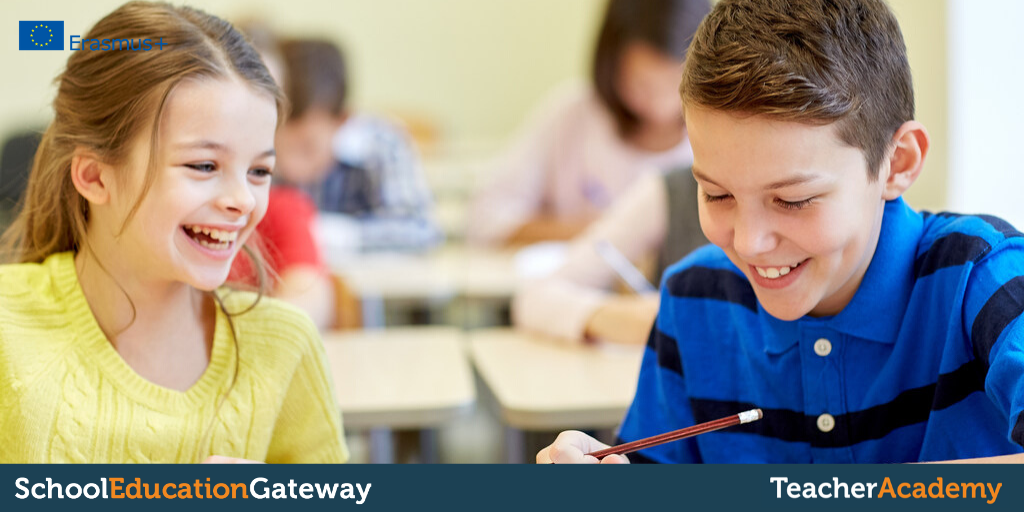 Dziękujemy za wsparcie nowego kursu online pt. „Formative Assessment in Practice – Shaping Student Learning”, który zostanie uruchomiony na platformie School Education Gateway w zakładce Teacher Academy w dniu 16 marca 2020 r. Kurs jest nieodpłatny, realizowany online i przeznaczony dla nauczycieli i innych osób związanych z edukacją szkolną z dowolnego kraju.Niniejszy dokument zawiera informacje, jak promować kurs podczas komunikowania się z sieciami i odbiorcami. Przedstawione tutaj treści można swobodnie dostosowywać do własnych potrzeb i stylu.W przypadku pytań prosimy o kontakt z zespołem Teacher Academy: teacher-academy@schooleducationgateway.eu. Portal School Education Gateway finansowany jest ze środków programu Unii Europejskiej Erasmus+ na rzecz kształcenia, szkolenia, młodzieży i sportu w Europie. Portalem zarządza European Schoolnet w imieniu Dyrekcji Generalnej ds. Edukacji i Kultury Komisji Europejskiej.Spis TreściNajważniejsze informacje na temat organizowanego kursu MOOCPromowanie organizowanego kursu MOOCJak możesz pomócChcielibyśmy prosić Państwa o zachęcenie potencjalnych uczestników do zapisu na  w otwarty masowy kurs MOOC od chwili obecnej aż do zakończenia pierwszego modułu kursu, co będzie mieć miejsce w sobotę 22 marca br. Można to zrobić na kilka sposobów, na przykład:rozpowszechniać informacje na temat rejestracji na kurs w mediach społecznościowych z wykorzystaniem proponowanych treści postów do zamieszczenia na Facebooku, tweetów i oczywiście materiałów wizualnych.wykorzystać informacje zawarte w tym dokumencie, by promować ten kurs MOOC za pośrednictwem innych dostępnych kanałów (np.: w biuletynach, przeglądach, artykułach na blogu).rozpowszechniać informacje (również ten dokument) wśród osób, które mogą być zainteresowane uczestnictwem w kursie: członków sieci, organizacji aktywnych w tej dziedzinie oraz indywidualnych osób.Jeśli chcieliby Państwo promować ten kurs MOOC w sposób inny niż tu opisany lub potrzebujecie  konkretnych informacji lub innych środków, prosimy o kontakt z zespołem Teacher Academy: teacher-academy@schooleducationgateway.eu.Najważniejsze informacje dotyczące promocji kursu MOOCKurs jest realizowany i dostarczany przez School Education Gateway Teacher Academy:Proponowane komunikaty i materiały wizualne Przygotowaliśmy kilka komunikatów, które można wykorzystać w celu promowania kursu. Wykorzystaj i dostosowuj je wedle własnego uznania!Biuletyn informacyjnyRola nauczyciela ulega zmianie, ale jak wygląda ona w praktyce? Jaką role odgrywa w niej konstruktywna ocena? Nasz internetowy kurs “Formative Assessment in Practice – Shaping Student Learning” – rozpoczynający się 16 marca br. – oferuje narzędzia i przykłady konstruktywnej oceny. W ramach trzech modułów uczestnicy kursu dowiedzą się, czym jest konstruktywna ocena i dlaczego jest ona tak ważna. Kurs obejmuje również nabywanie kompetencji i umiejętności niezbędnych do włączenia konstruktywnej oceny we własną praktykę nauczycielską oraz pokazuje, w jaki sposób wdrożyć praktyki konstruktywnej oceny. Aby dowiedzieć się więcej, zarejestruj się tutaj!FacebookNiektóre z korzyści stosowania metod konstruktywnej oceny: uczniowie są bardziej zaangażowani i przejmują odpowiedzialność za własną naukę. Trudno w to uwierzyć? Właśnie dlatego School Education Gateway uruchomi w poniedziałek 16 marca br.  internetowy kurs Akademii Nauczyciela “Formative Assessment in Practice – Shaping Student Learning”. Dołącz do kursu aby skorzystać z wprowadzenia do tematu, przydatnych narzędzi, przykładów i inspirujących materiałów! http://bit.ly/FAMOOC “Uczniowie osiągają najlepsze wyniki, gdy nauczyciele sami zaczynają uczyć się o własnych metodach nauczania, a uczniowie stają się własnymi nauczycielami”. Na tym właśnie polega konstruktywna ocena – nauka zarówno dla nauczycieli, jak i dla uczniów. Odkryj praktyki i proste narzędzia i sprawdź je w działaniu! Dowiedz się więcej: http://bit.ly/FAMOOC Rola nauczyciela zmienia się, i coraz częściej wymaga się od niego interakcji z uczniem na różnych płaszczyznach. W jaki sposób łączy się to z konstruktywną oceną? Nowy kurs internetowy Akademii Nauczyciela “Formative Assessment in Practice – Shaping Student Learning” – rozpoczynający się 16 marca br. – może być właśnie tym, czego Ci trzeba! Więcej informacji w linku. http://bit.ly/FAMOOC  W kształceniu stosuje się różne metody oceny, służące różnym celom. Po odpowiednim przeszkoleniu konstruktywna ocena może stać się kluczowym składnikiem skutecznych praktyk nauczycielskich. Kurs internetowy “Formative Assessment in Practice – Shaping Student Learning” da Ci możliwość wybrania najlepszej metody wsparcia ucznia w tworzeniu własnej ścieżki nauki. Kurs Akademii Nauczyciela rozpocznie się 16 marca br. Więcej informacji w linku! http://bit.ly/FAMOOC Z jakimi wyzwaniami borykasz się obecnie w Twojej praktyce nauczycielskiej? Od nauczycieli wymaga się obecnie nie planu nauczania, a raczej skupienia na nawiązaniu podczas lekcji dialogu z uczniem. Odkryj, czym jest konstruktywna ocena oraz które element są najważniejsze i przydatne przy konstruktywnej ocenie ucznia. Nowy kurs internetowy Akademii Nauczyciela “Formative Assessment in Practice – Shaping Student Learning” może być tym, czego Ci trzeba! Więcej informacji w linku. http://bit.ly/FAMOOC TwitterWyobraź sobie ćwiczenia klasowe dostosowane do ewoluujących potrzeb uczniów. Wyobraź sobie możliwość natychmiastowego sprawdzenia ich postępów. Dowiedz się więcej! Zapisz się na kurs MOOC #FormativeAssessment: http://bit.ly/FAMOOC   “Nauka kończy się wraz z oceną”. Niewygodna, ale prawda: oceny stanowią element systemu edukacji. Alternatywa? Konstruktywna ocena. Dołącz do nowego kursu MOOC tutaj: http://bit.ly/FAMOOC #FormativeAssessmentCzy ocena powinna być jedynym środkiem ewaluacji? Nowy kurs internetowy wprowadza nas w pojęcie konstruktywnej oceny i jak stosować ją podczas zajęć. Dowiedz się więcej: http://bit.ly/FAMOOC #FormativeAssessmentPorzuć utarte schematy i zastanów się: jako nauczyciel, jak mogę pomóc uczniom w rozwoju? Odpowiedzią może być Konstruktywna ocena! Dołącz do nowego kursu MOOC Akademii Nauczyciela http://bit.ly/FAMOOC #FormativeAssessmentNowy kurs MOOC zaznajomi Cię z Konstruktywną oceną i metodami tworzenia bezpiecznego i wspierającego środowiska nauki, zachęci do dialogu i zaufania uczniom. Zapisz się teraz : http://bit.ly/FAMOOC #FormativeAssessmentCzy nie uważasz, że rola nauczyciela ulega zmianie? Jakie kompetencje są obecnie potrzebne? Zapisz się na kurs MOOC #FormativeAssessment MOOC & i dowiedz się, jak konstruktywna ocena może zmienić twoją praktykę. Więcej informacji w linku http://bit.ly/FAMOOCChcesz dowiedzieć się więcej o metodach nauki uczniów i zwiększyć ich zaangażowanie we własną edukację? Podoba Ci się myśl o odkryciu konstruktywnej oceny i wielu płynących z niej korzyści? Zapisz się na kurs, klikając w link http://bit.ly/FAMOOC #FormativeAssessmentKonstruktywna ocena: ocena WSPIERAJĄCA naukę. Odkryj, jak lepiej przyciągać uczniów i przekazać im odpowiedzialność za własną edukację. Dołącz do kursu MOOC Akademii Nauczyciela #FormativeAssessment MOOC http://bit.ly/FAMOOCKonstruktywna ocena to dla Ciebie nowość? Dowiesz się, dlaczego jest tak ważna, jak dawać „natychmiastową” informację zwrotną, jak oceniać samego siebie i kolegów – i wiele więcej. Zapisz się na kurs pod linkiem http://bit.ly/FAMOOC #FormativeAssessmentMateriały wizualneObrazy dostępne są w różnych formatach:Obrazy poziome do linku zamieszczanego na Facebooku Obrazy poziome, które sprawdzą się na TwitterzeBardziej kwadratowe obrazy, które sprawdzą się jako zdjęcie na FacebookuWszystkie pliki są skompresowane w pliku zip dotyczącym tego pakietu promocyjnego.Szczegółowe informacje na temat organizowanego kursu MOOCDlaczegoRola nauczyciela ulega zmianom: wymaga się od niego stałej interakcji z uczniem, zrozumienia jego potrzeb edukacyjnych i udzielenia wsparcia w nauce wymagającym tego uczniom. Nie jest to łatwe zadanie, ponieważ różni uczniowie mają różne metody nauki. Praktyki konstruktywnej oceny umożliwią nauczycielom dostosowanie metod nauczania, zwiększając tym samym ich możliwość dotarcia do ucznia i wciągnięcia go w proces nauki. Jeśli chodzi o rzeczywisty wpływ konstruktywnej oceny, badacze i nauczyciele są zgodni: może ona przynieść wiele korzyści, ale by je osiągnąć należy zmienić ogólne podejścia nauczyciela, skupiając je na uczniu – umożliwiając i zachęcając go do wzięcia odpowiedzialności za własną edukację.  JakKurs oferuje strategie, materiały i narzędzia konstruktywnej oceny, tłumacząc czym jest, dlaczego jest tak ważna oraz jak można wdrożyć ją we własnej praktyce nauczycielskiej. W ramach trzech modułów uczestnicy dowiedzą się czym jest konstruktywna ocena, jakich kompetencji i umiejętności potrzebują nauczyciele, aby włączyć ją w swoje zajęcia, oraz jak stosować konstruktywną oceną w praktyce. Kurs obejmie przykłady praktyk, debaty i interakcję z innymi uczestnikami oraz przygotowanie scenariusza zajęć do wykorzystania we własnej praktyce. Ponadto w ramach kursu zorganizowane zostanie wydarzenie live, podczas którego uczestnicy będą mogli zadać pytania i omówić temat z ekspertami.Organizowany kurs opiera się na zasadach partnerskiego uczenia się. Zawarte w nim treści mają pobudzać do refleksji i dyskusji, tak by jego uczestnicy mogli uczyć się z doświadczeń i pomysłów innych. Aby ukończyć ten kurs, jego uczestnicy muszą przedstawić końcowy produkt kursu oraz ocenić pracę swoich partnerów. W celu ułatwienia współpracy, na facebooku utworzono zamkniętą grupę, dostępną tutaj:https://www.facebook.com/groups/FormativeAssessmentKtoKażdy może wziąć udział w kursie, jednak jest on adresowany przede wszystkim do nauczycieli oraz innych osób związanych z edukacją (wszystkie poziomy i wszystkie przedmioty), którzy wykazują zainteresowanie tym tematem.Wymagane są podstawowe umiejętności cyfrowe, które umożliwią nawigowanie kursem zabrzmią zaangażowanie się w społeczność kursu. Interakcja za pośrednictwem mediów społecznościowych nie jest wymogiem, jednak zdecydowanie zaleca się taki rodzaj komunikacji, jako że z pewnością i w sposób istotny podniesie ona jakość udziału w tym kursie.Kurs będzie realizowany w języku angielskim, tak więc jego uczestnicy muszą rozumieć ustne i pisemne komunikaty w tym języku o tematyce edukacyjnej, a także muszą umieć pewnie wyrażać się i komunikować się w języku angielskim w formie pisemnej.KiedyKurs rozpoczyna się w poniedziałek 16 marca, ale zapisywać się można już teraz na stronie kursu. Kurs trwa 4,5 tygodnia – na poczatku każdego tygodnia będą dostępne kolejne moduły, a następnie kurs będze jeszcze dostępny przez kolejne 10 dni. Szacowany nakład pracy to 2-4 godzin tygodniowo.GdzieKurs jest dostępny w Teacher Academy na portalu School Education Gateway i można na niego wejść za pośrednictwem następujących linków:https://academy.schooleducationgateway.eu/pl/web/formative-assessmentAby wziąć udział w kursie, uczestnicy muszą utworzyć konto na School Education Gateway (jeśli go nie posiadają), lub zalogować się z pośrednictwem konta eTwinning.CertyfikacjaPo ukończeniu całego kursu, jego uczestnicy otrzymają cyfrowe odznaki i świadectwo ukończenia kursu. Odznakę można wyeksportować do Badgr Backpack.TytułFormative Assessment in Practice – Shaping Student LearningOrganizatorSchool Education GatewayCele Zrozumieć, czym jest konstruktywna ocenaZrozumieć, dlaczego konstruktywna ocena wspiera ucznia w nauceZrozumieć, jak konstruktywna ocena może umożliwić rozwinięcie indywidualnych metod uczenia się Nauczyć się planować ćwiczenia uwzględniające strategie konstruktywnej ocenyNauczyć się określać i korzystać z narzędzi konstruktywnej ocenyNawiązać kontakt z innymi uczestnikami kursuPoddać refleksji własne praktyki nauczycielskieCzas trwaniaPoniedziałek 16 marca – Środa 15 kwietnia 2020 rOdbiorcyKurs jest przeznaczony dla aktywnych zawodowo nauczycieli każdego rodzaju szkół i przy każdym poziomie doświadczenia, oraz dla osób kształcących się na nauczyciela przygotowujących się do rozpoczęcia kariery. Kurs skupia się na uczestnikach posiadających już pewne doświadczenie w nauczaniu, możliwe jest jednak uczestnictwo w nim bez takiego doświadczenia.  JęzykangielskiURLhttps://academy.schooleducationgateway.eu/pl/web/formative-assessment Czas promocjiOd obecnie do 25 kwietnia br.Hashtag#FormativeAssessmentURL pakietu promocyjnegohttps://academy.schooleducationgateway.eu/en/web/formative-assessment/promotion Hashtag organizatora#EdGatewayHashtag dostawcy#TeacherAcademy